ZAŁĄCZNIK nr 6                         pieczątka firmyWYKAZ WYKONANYCH USŁUG Składając ofertę w postępowaniu o udzielenie zamówienia publicznego, prowadzonym w trybie przetargu nieograniczonego sektorowego, przez Gdańskie Autobusy i Tramwaje Sp. z o.o., z siedzibą w Gdańsku przy ul. Jaśkowa Dolina 2, 80-252 Gdańsk, na postępowanie pn. „Sukcesywne przeglądy konserwacyjne, przygotowanie do badań dozorowych urządzeń transportu bliskiego (UTB)” 520.261.2.49.2024.AOT  oświadczam, że wykonaliśmy w okresie ostatnich trzech lat przed upływem terminu składania ofert, a jeżeli okres prowadzenia jest krótszy, w tym okresie, następujące przeglądy konserwacyjne i przygotowania do badań dozorowych :Do wykazu dołączam dowody potwierdzające, że ww. usługi zostały wykonane należycie (referencje bądź inne dokumenty wystawione przez podmiot, na rzecz którego usługi były wykonane).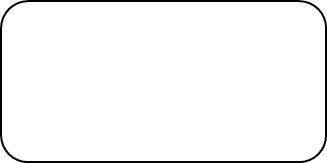 Miejscowość – data                                                                                                                         podpis i stanowisko uprawnionego									                  przedstawiciela firmyUWAGA! Wprowadzenie przez Wykonawcę jakichkolwiek zmian w Formularzu Oferty i pozostałych Załącznikach powodujących zmianę ich treści spowoduje odrzucenie ofertyLp.Przedmiot zamówienia (przegląd konserwacyjny/przygotowanie do badań dozorowych )Nazwa urządzenia, jeśli nie wynika z przedmiotu zamówieniaNazwa i adres podmiotu, na rzecz którego wykonano usługę Data wykonania (podać termin rozpoczęcia
 i zakończenia)Wartość netto wykonanych usług  (zł)12345